Curso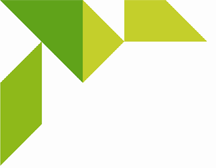    ‘Instrumentos financieros. Subvenciones públicas y otras ayudas para el emprendedor’Fecha:   	17 de mayo de 2016Horario: 	09.00 - 14.00 h.Lugar: 	Centro de Apoyo al Desarrollo Empresarial (CADE) Huércal-Overa 	C/ Doctor Jiménez Díaz, 22 bajoProgramaServicios y programas de Andalucía Emprende, Fundación Pública Andaluza. Presentación de asistentes (networking).Financiación pública: Incentivos a las empresas.Financiación privada: Convenios financieros: BBVA, La Caixa.Ruego y preguntas.Ponentes: Ana Rubio DíazInformación e inscripciones: Centro de Apoyo al Desarrollo Empresarial (CADE) de Huércal-Overa 	Tel: 671536704 / arubio@andaluciaemprende.esSíguenos en…                         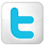 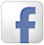 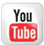 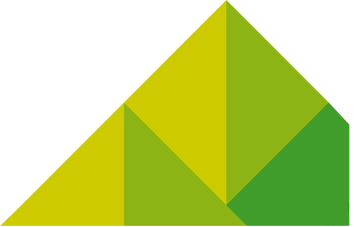 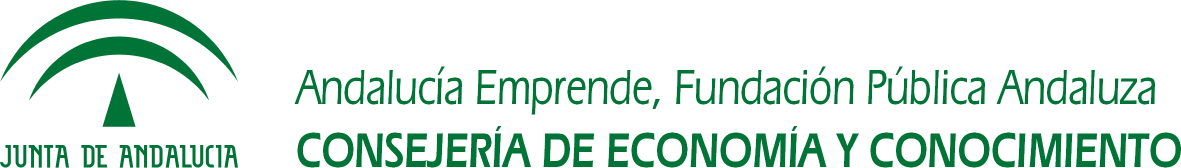 